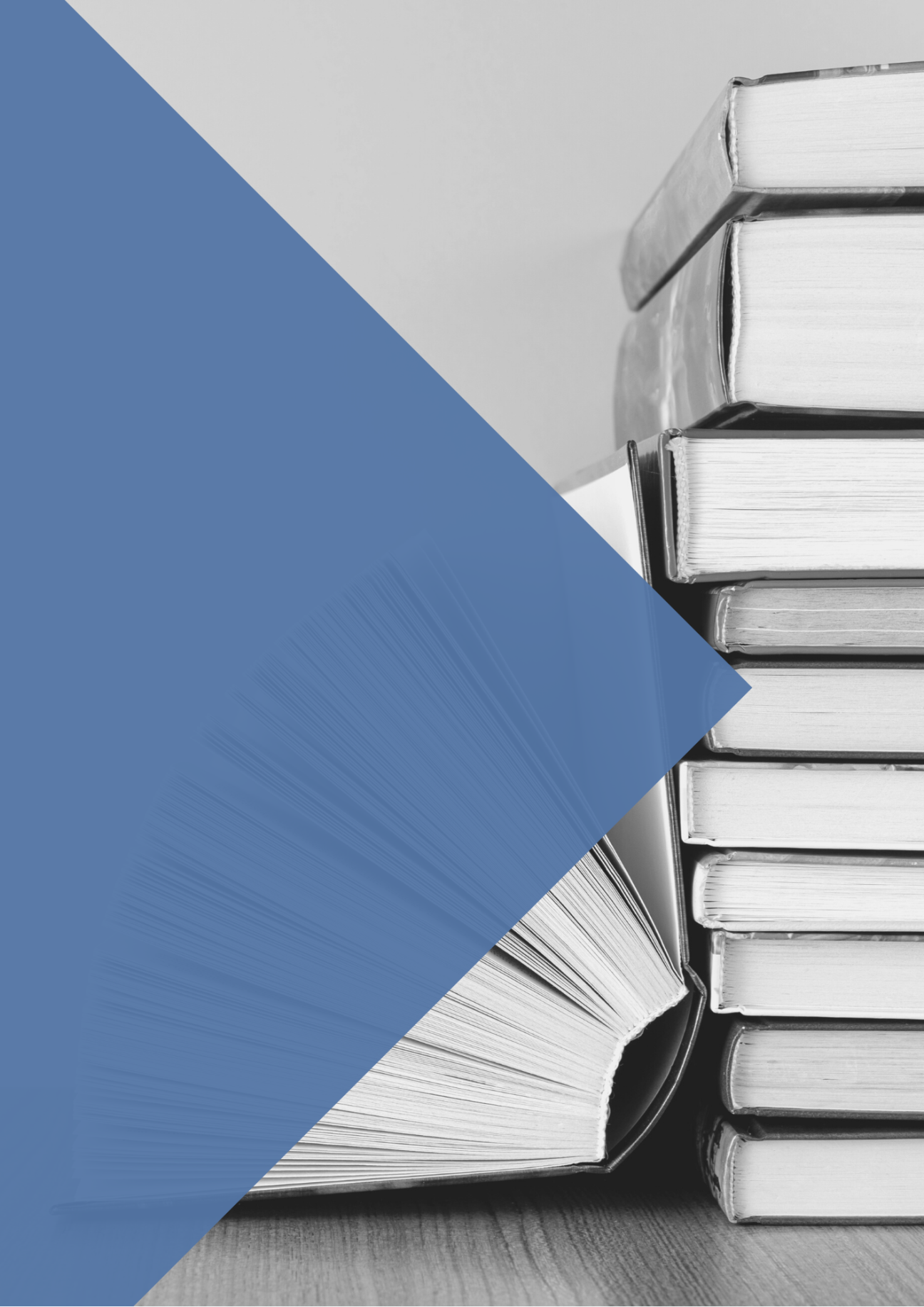 JURISPRUDENCIA (Selección)TJUESentenciasSentencia del Tribunal de Justicia (Sala Cuarta), de 7 de abril de 2022 (asunto C-561/20, United Airlines). «Procedimiento prejudicial — Transporte aéreo — Reglamento (CE) n.o 261/2004 — Normas comunes sobre compensación y asistencia a los pasajeros aéreos en caso de denegación de embarque y de cancelación o gran retraso de los vuelos — Vuelo con conexión directa que se compone de dos tramos de vuelo — Gran retraso en la llegada al destino final que se ha originado en el segundo tramo de ese vuelo que cubría la ruta entre dos aeropuertos de un tercer país — Validez de dicho Reglamento a la luz del Derecho internacional». Sentencia del Tribunal de Justicia (Sala Cuarta), de 7 de abril de 2022 (asunto C-385/20, Caixabank). «Procedimiento prejudicial — Cláusulas abusivas en los contratos celebrados con consumidores — Directiva 93/13/CEE — Principio de efectividad — Principio de equivalencia — Procedimiento judicial que tiene por objeto la declaración del carácter abusivo de una cláusula contractual — Facultad de control de oficio del órgano jurisdiccional nacional — Procedimiento nacional de tasación de costas — Costas reembolsables en concepto de honorarios de abogado». Sentencia del Tribunal de Justicia (Sala Octava), de 7 de abril de 2022 (asunto C-249/21, Fuhrmann-2-GMbH). «Procedimiento prejudicial — Protección de los consumidores — Directiva 2011/83/UE — Artículo 8, apartado 2 — Contratos a distancia celebrados por medios electrónicos — Obligaciones de información que recaen sobre el comerciante — Activación de un botón o una función similar con el fin de efectuar el pedido con obligación de pago — Formulación correspondiente, no ambigua, a la mención “pedido con obligación de pago” — Toma en consideración únicamente de la expresión que figure en el botón o la función similar a efectos de la apreciación del carácter análogo de tal formulación». Sentencia del Tribunal de Justicia (Sala Tercera), de 5 de mayo de 2022 (asunto C-179/21, Victorinox). «Procedimiento prejudicial — Protección de los consumidores — Directiva 2011/83/UE — Artículo 6, apartado 1, letra m) — Contrato a distancia entre un consumidor y un comerciante — Obligación del comerciante de informar al consumidor sobre la existencia de una garantía comercial del productor, así como de sus condiciones — Condiciones en las que surge dicha obligación — Contenido de la información que debe comunicarse al consumidor sobre la garantía comercial del productor — Incidencia del artículo 6, apartado 2, de la Directiva 1999/44/CE». Sentencia del Tribunal de Justicia (Sala Tercera), de 5 de mayo de 2022 (asunto C-567/20, Zagrebacka banka). «Procedimiento prejudicial — Protección de los consumidores — Cláusulas abusivas — Directiva 93/13/CEE — Aplicabilidad ratione temporis — Artículo 10, apartado 1 — Contrato de préstamo celebrado antes de la fecha de adhesión de un Estado miembro a la Unión Europea pero modificado después de esa fecha — Artículo 6 — Restitución de las ventajas obtenidas indebidamente por el profesional — Legislación nacional que establece la sustitución de las cláusulas abusivas y la restitución de lo percibido en exceso con arreglo a ellas — Aplicabilidad ratione materiae — Artículo 1, apartado 2 — Exclusión de las cláusulas que reflejen disposiciones legales o reglamentarias imperativas». Sentencia del Tribunal de Justicia (Gran Sala), de 17 de mayo de 2022 (asunto C-869/19, Unicaja Banco). «Procedimiento prejudicial — Directiva 93/13/CEE — Cláusulas abusivas en los contratos celebrados con los consumidores — Principio de equivalencia — Principio de efectividad — Contrato hipotecario — Carácter abusivo de la “cláusula suelo” establecida en ese contrato — Normas nacionales referentes al procedimiento de apelación — Limitación en el tiempo de los efectos de la declaración de nulidad de una cláusula abusiva — Restitución — Facultad del juez nacional de apelación de efectuar un examen de oficio». Sentencia del Tribunal de Justicia (Gran Sala), de 17 de mayo de 2022 (asunto C-725/19, Impuls Leasing Romania IFN). «Procedimiento prejudicial — Directiva 93/13/CEE — Cláusulas abusivas en los contratos celebrados con los consumidores — Principio de equivalencia — Principio de efectividad — Procedimiento de ejecución forzosa de un contrato de arrendamiento financiero que tiene la condición de título ejecutivo — Oposición a la ejecución — Normativa nacional que no permite al juez que conoce de esa oposición verificar el carácter abusivo de las cláusulas de un título ejecutivo — Competencia del juez que sustancia la ejecución para examinar de oficio el eventual carácter abusivo de una cláusula — Existencia de una acción de Derecho común que permite el control del carácter abusivo de dichas cláusulas — Exigencia de fianza para suspender el procedimiento de ejecución». Sentencia del Tribunal de Justicia (Gran Sala), de 17 de mayo de 2022 (asuntos acumulados C-693/19 y C-831/19, SPV Project 1503). «Procedimiento prejudicial — Directiva 93/13/CEE — Cláusulas abusivas en los contratos celebrados con consumidores — Principio de equivalencia — Principio de efectividad — Procedimientos de requerimiento de pago y de embargo a terceros — Fuerza de cosa juzgada que se extiende implícitamente a la validez de las cláusulas del título ejecutivo — Facultad del juez que conoce de la ejecución de examinar de oficio el eventual carácter abusivo de una cláusula». Sentencia del Tribunal de Justicia (Gran Sala), de 17 de mayo de 2022 (asunto C-600/19, Ibercaja Banco). «Procedimiento prejudicial — Directiva 93/13/CEE — Cláusulas abusivas en los contratos celebrados con consumidores — Principio de equivalencia — Principio de efectividad — Procedimiento de ejecución hipotecaria — Carácter abusivo de la cláusula que establece el tipo nominal de los intereses de demora y de la cláusula de vencimiento anticipado contenidas en el contrato de préstamo — Autoridad de cosa juzgada y preclusión — Pérdida de la posibilidad de invocar ante un tribunal el carácter abusivo de una cláusula del contrato — Facultad del juez nacional de efectuar un examen de oficio». Sentencia del Tribunal de Justicia (Sala Segunda), de 2 de junio de 2022 (asunto C-122/21, Get Fresh Cosmetics Limited). «Procedimiento prejudicial — Directiva 87/357/CEE — Artículo 1, apartado 2 — Ámbito de aplicación — Productos no alimenticios que pueden confundirse con productos alimenticios — Concepto — Riesgo de asfixia, intoxicación, perforación u obstrucción del tubo digestivo — Presunción de peligrosidad — Inexistencia — Prueba». Sentencia del Tribunal de Justicia (Sala Novena), de 30 de junio de 2022 (asunto C-170/21, Profi Credit Bulgaria EOOD). «Procedimiento prejudicial — Directiva 93/13/CEE — Crédito al consumo — Cláusulas abusivas en los contratos celebrados con los consumidores — Artículo 6, apartado 1 — Examen de oficio — Negativa a expedir un requerimiento de pago en caso de una pretensión basada en una cláusula abusiva — Consecuencias relacionadas con el carácter abusivo de una cláusula contractual — Derecho a restitución — Principios de equivalencia y de efectividad — Compensación de oficio». TRIBUNAL CONSTITUCIONALSentenciasSala Segunda. Sentencia 61/2022, de 9 de mayo de 2022. “Recurso de amparo 1094-2021, promovido por doña Sagrario Fernández Sánchez y don Francisco Virgili Parra respecto de las resoluciones dictadas por un juzgado de primera instancia de Barcelona en procedimiento de ejecución hipotecaria. Vulneración del derecho a la tutela judicial efectiva (motivación): STC 31/2019 (ausencia de control judicial de las cláusulas abusivas que desconoce la primacía del Derecho de la Unión Europea y la jurisprudencia del Tribunal de Justicia)”. Pleno. Sentencia 77/2022, de 15 de junio de 2022. “Cuestión de inconstitucionalidad 4822/2021, planteada por el Juzgado de lo Contencioso-Administrativo núm. 12 de Madrid respecto del artículo 52 de la Ley 11/1998, de 9 de julio, de protección de los consumidores de la Comunidad de Madrid. Principio de legalidad sancionadora (taxatividad): constitucionalidad del precepto legal que establece los criterios para la calificación de infracciones (STC 150/2020)”.Sala Segunda. Sentencia 80/2022, de 27 de junio de 2022. “Recurso de amparo 5193/2020, promovido por don José Francisco Mataix Ferre y doña Lidia Juana Martínez García respecto de las resoluciones dictadas por un juzgado de primera instancia de Ontinyent (Valencia) en procedimiento de ejecución hipotecaria. Vulneración del derecho a la tutela judicial efectiva (motivación): STC 31/2019 (ausencia de control judicial de las cláusulas abusivas que desconoce la primacía del Derecho de la Unión Europea y la jurisprudencia del Tribunal de Justicia)”.TRIBUNAL SUPREMO (CENDOJ – Selección)Condiciones generales de la contratación. Cláusulas abusivas Concepto de consumidorSTS, Sala Primera, 479/2022, de 14 de junio de 2022. “Préstamo hipotecario con doble finalidad profesional y personal. Condición legal de consumidor del prestatario. Finalidad preponderante del préstamo y criterio del objeto empresarial mínimo Reiteración de doctrina”. STS, Sala Primera, 483/2022, de 14 de junio de 2022. “Condiciones generales de la contratación. Cualidad legal de consumidor. Los prestatarios no tienen esta cualidad porque la finalidad del préstamo era la de cancelar las deudas de dos sociedades mercantiles”. Cláusula de comisión por ingreso en efectivoSTS, Sala Primera, 328/2022, de 26 de abril de 2022. “Acción de cesación en materia de cláusulas abusivas. Legitimación activa de asociación de consumidores de ámbito autonómico constituida conforme a la normativa de la comunidad autónoma. Acción de cesación respecto del cobro de una comisión por cada ingreso en efectivo realizado por terceras personas con información adicional (concepto) incorporado en el justificante a solicitud del ordenante, a pagar por la persona que efectúa el ingreso. Carácter abusivo. La expresión del concepto del ingreso (cobro para el titular de la cuenta) y su inclusión en el justificante escrito emitido por la entidad financiera carecen de una sustantividad propia, distinta de lo que constituye el servicio de caja retribuido por la comisión de mantenimiento, que permita que sea considerada como un servicio añadido al ingreso en efectivo en sí y susceptible de ser retribuida por otra comisión”. Cláusula suelo, control de incorporación y de transparenciaSTS, Sala Primera, 282/2022, de 4 de abril de 2022. “Préstamo hipotecario con consumidores. Cláusula suelo. Nulidad. Control de transparencia. Relevancia de la información precontractual de la que no dispensa la intervención de notario. Reintegro de todas las cantidades indebidamente abonadas”. STS, Sala Primera, 298/2022, de 7 de abril de 2022. “Préstamo hipotecario con consumidores. Nulidad de la cláusula suelo. Control de transparencia. Relevancia de la información precontractual de la que no dispensa la intervención de notario. Cláusula abusiva. Costas procesales”. STS, Sala Primera, 299/2022, de 7 de abril de 2022. “Nulidad de cláusula suelo por falta de transparencia”. STS, Sala Primera, 366/2022, de 4 de mayo de 2022. “Préstamo hipotecario con consumidores. Nulidad de cláusula suelo. Prueba de presunciones judiciales. Cláusula negociada individualmente que no puede ser declarada nula por abusividad”. STS, Sala Primera, 449/2022, de 31 de mayo de 2022. “Cláusula suelo que no consta en la escritura de compraventa y subrogación hipotecaria. Carga de la prueba y principio de facilidad probatoria. Control de inclusión de la cláusula que no se supera”. STS, Sala Primera, 467/2022, de 6 de junio de 2022. “Préstamo hipotecario con consumidores. Nulidad de la cláusula suelo. Control de transparencia. Relevancia de la información precontractual. Doctrina jurisprudencial del Tribunal de Justicia de la Unión Europea y del Tribunal Supremo”. STS, Sala Primera, 468/2022, de 6 de junio de 2022. “Cláusula suelo. La calificación de la cláusula como negociada no procede de un juicio de valoración ilógico o arbitrario. No son aplicables los controles de incorporación, transparencia y abusividad”. STS, Sala Primera, 469/2022, de 6 de junio de 2022. “Condiciones generales. Acción de nulidad de cláusula suelo por falta de transparencia. Información precontractual. No es suficiente la intervención de notario”. STS, Sala Primera, 485/2022, de 15 de junio de 2022. “Condiciones generales de la contratación. Cláusula suelo en los préstamos hipotecarios. Control de trasparencia. Cláusula abusiva”. STS, Sala Primera, 487/2022, de 16 de junio de 2022. “Condiciones generales de la contratación. Nulidad de cláusulas abusivas: cláusula que fija un límite inferior a la variabilidad del interés. Control de incorporación y de transparencia. Director de oficina bancaria”. STS, Sala Primera, 492/2022, de 22 de junio de 2022. “Préstamo con garantía hipotecaria. Condiciones generales de contratación. Control de transparencia en la contratación con consumidores. Límites al tipo de interés variable pactado (cláusulas suelo)”. ATS, Sala Primera, de 29 de junio de 2022. Núm. de Recurso: 2251/2019. “Cuestión prejudicial: se formula al Tribunal de Justicia de la UE las peticiones de la decisión prejudicial en relación a la acción colectiva de ADICAE contra las cláusulas suelo de los préstamos hipotecarios”. STS, Sala Primera, 517/2022, de 1 de julio de 2022. “Subrogación en el préstamo al promotor. Cláusula suelo. Incorporación y transparencia. Reiteración de doctrina”.Cláusula suelo, novación y renuncia de accionesSTS, Sala Primera, 304/2022, de 19 de abril de 2022. “Nulidad de cláusula suelo en préstamo hipotecario con consumidores. Inexistencia de cláusula de renuncia de acciones. Validez de la cláusula de novación del interés remuneratorio”. STS, Sala Primera, 311/2022, de 19 de abril de 2022. “Nulidad de cláusula suelo y del acuerdo novatorio posterior en un préstamo hipotecario con consumidores. Validez de la cláusula de novación”. STS, Sala Primera, 312/2022, de 19 de abril de 2022. “Transacción. Sustitución de interés variable con cláusula suelo por interés fijo. Renuncia de acciones. Control de transparencia. Reiteración de doctrina”. STS, Sala Primera, 368/2022, de 4 de mayo de 2022. “Cláusula suelo. Acuerdo posterior que modifica a la baja la cláusula e incluye una renuncia de acciones genérica. Validez del acuerdo novatorio porque supera el control de transparencia. Nulidad de la cláusula de renuncia de acciones. Costas”. STS, Sala Primera, 374/2022, de 5 de mayo de 2022. “Cláusula suelo. Acuerdo posterior que modifica a la baja la cláusula e incluye una renuncia de acciones genérica. Validez del acuerdo novatorio porque supera el control de transparencia. Nulidad de la cláusula de renuncia de acciones. Costas”. STS, Sala Primera, 387/2022, de 10 de mayo de 2022. “Cláusula suelo. Acuerdo posterior que modifica a la baja la cláusula e incluye una renuncia de acciones genérica. Validez del acuerdo novatorio porque supera el control de transparencia. Nulidad de la cláusula de renuncia de acciones. Costas”. STS, Sala Primera, 389/2022, de 10 de mayo de 2022. “Cláusula suelo. Acuerdo posterior que modifica a la baja la cláusula e incluye una renuncia de acciones genérica. Validez del acuerdo novatorio porque supera el control de transparencia. Nulidad de la cláusula de renuncia de acciones. Costas”. STS, Sala Primera, 407/2022, de 23 de mayo de 2022. “Clausula suelo. Transacción. Sustitución de interés variable con cláusula suelo por interés fijo. Renuncia de acciones. Validez del acuerdo novatorio porque supera el control de transparencia. Nulidad de la cláusula de renuncia de acciones. Costas”. STS, Sala Primera, 424/2022, de 25 de mayo de 2022. “Nulidad de cláusula suelo. Acuerdo para la eliminación de la cláusula hecho en fecha posterior a la STS 241/2013 de 9 de mayo sin cláusula de renuncia al ejercicio de acciones. Validez de la cláusula de novación del interés remuneratorio. Costas”. STS, Sala Primera, 444/2022, de 31 de mayo de 2022. “Cláusula suelo. Acuerdo posterior que modifica a la baja la cláusula e incluye una renuncia de acciones genérica. Validez del acuerdo novatorio porque supera el control de transparencia. Nulidad de la cláusula de renuncia de acciones. Costas”. STS, Sala Primera, 461/2022, de 1 de junio de 2022. “Cláusula suelo. Acuerdo posterior que modifica a la baja la cláusula e incluye una renuncia de acciones genérica. Validez del acuerdo novatorio porque supera el control de transparencia. Nulidad de la cláusula de renuncia de acciones. Costas”. STS, Sala Primera, 475/2022, de 9 de junio de 2022. “Acuerdo de novación y renuncia de acciones de un préstamo hipotecario con limitación a la variabilidad del tipo de interés. Reiteración de la jurisprudencia de la sala”. STS, Sala Primera, 482/2022, de 14 de junio de 2022. “Cláusula suelo. Acuerdo posterior que elimina la cláusula suelo, con cláusula de renuncia de acciones. Nulidad de la renuncia por su carácter genérico. Reiteración de jurisprudencia”. STS, Sala Primera, 489/2022, de 21 de junio de 2022. “Novación modificativa. Sustitución de interés variable con cláusula suelo por interés fijo en una primera fase y variable sin suelo después. No contiene cláusula de renuncia de acciones. Control de transparencia. Reiteración de doctrina”. STS, Sala Primera, 510/2022, de 28 de junio de 2022. “Cláusula suelo en préstamo hipotecario con consumidores. Transacción en la que se sustituye el interés variable con cláusula suelo por un interés fijo y se incluye una cláusula de renuncia de acciones. Control de transparencia. Reiteración de doctrina”. STS, Sala Primera, 511/2022, de 28 de junio de 2022. “Cláusula suelo en préstamo hipotecario con consumidores. Transacción en la que se sustituye el interés variable con cláusula suelo por un interés fijo y se incluye una cláusula de renuncia de acciones. Control de transparencia. Reiteración de doctrina”. STS, Sala Primera, 514/2022, de 28 de junio de 2022. “Novación modificativa. Sustitución de interés variable con cláusula suelo por interés fijo en una primera fase y variable sin suelo después. No contiene cláusula de renuncia de acciones. Control de transparencia. Reiteración de doctrina”. STS, Sala Primera, 515/2022, de 28 de junio de 2022. “Novación modificativa. Sustitución de interés variable con cláusula suelo por interés fijo en una primera fase y variable sin suelo después. No contiene cláusula de renuncia de acciones. Control de transparencia. Reiteración de doctrina”. Cláusula de impuestos y gastos hipotecariosSTS, Sala Primera, 351/2022, de 3 de mayo de 2022. “Préstamo hipotecario con consumidores (anterior a la Ley 5/2019). Nulidad de la cláusula de imposición de gatos e impuestos al consumidor. Distribución de los gastos tras la declaración de abusividad”. STS, Sala Primera, 430/2022, de 30 de mayo de 2022. “Préstamo hipotecario con consumidores (anterior a la Ley 5/2019). Nulidad de la cláusula de imposición de gastos e impuestos al consumidor. Distribución de los gastos tras la declaración de abusividad”. STS, Sala Primera, 432/2022, de 30 de mayo de 2022. “Préstamo hipotecario con consumidores (anterior a la Ley 5/2019). Nulidad de la cláusula de imposición de gastos e impuestos al consumidor. Distribución de los gastos tras la declaración de abusividad”. Cláusula “IRPH”STS, Sala Primera, 301/2022, de 19 de abril de 2022. “Condiciones generales de la contratación. Índice de referencia en préstamo a interés variable (IRPH). Control de transparencia”. STS, Sala Primera, 302/2022, de 19 de abril de 2022. “Préstamo hipotecario con interés variable referenciado al índice IRPH. Condición general de la contratación. Control de transparencia y abusividad. Reiteración de la jurisprudencia de la sala”. STS, Sala Primera, 309/2022, de 19 de abril de 2022. “Préstamo hipotecario con interés variable referenciado al índice IRPH. Control de transparencia y abusividad. Doctrina de la Sala tras los dos autos del TJUE de 17 de noviembre de 2021”. STS, Sala Primera, 310/2022, de 19 de abril de 2022. “Préstamo hipotecario con interés variable referenciado al índice IRPH. Reiteración de la jurisprudencia de la sala”. STS, Sala Primera, 327/2022, de 26 de abril de 2022. “Desaparición del índice de referencia IRPH. Cláusula de cierre nula. Aplicación de la Disposición Adicional 15ª de la Ley de Emprendedores”. STS, Sala Primera, 339/2022, de 3 de mayo de 2022. “IRPH. Desaparición del índice de referencia IRPH. Cláusula de cierre. Aplicación de la Disposición Adicional 15ª de la Ley de Emprendedores”. STS, Sala Primera, 405/2022, de 19 de mayo de 2022. “IRPH. Desaparición del índice de referencia IRPH. Cláusula de cierre. Aplicación de la Disposición Adicional 15ª de la Ley de Emprendedores”. STS, Sala Primera, 421/2022, de 24 de mayo de 2022. “Nulidad de cláusulas no negociadas en contratos celebrados con consumidores. Cláusula que regula el interés remuneratorio”. STS, Sala Primera, 423/2022, de 25 de mayo de 2022. “Préstamo hipotecario con consumidores a interés variable con referencia al IRPH. Nulidad de la cláusula por abusividad. Doctrina jurisprudencial del Tribunal Supremo y del Tribunal de Justicia de la Unión Europea. Parámetros del control de transparencia”. Cláusulas abusivas y costas procesalesSTS, Sala Primera, 342/2022, de 3 de mayo de 2022. “Préstamo hipotecario con consumidores. Nulidad de cláusulas abusivas. Costas procesales en caso de declaración de abusividad, pero con estimación parcial de la demanda. Principios de no vinculación y efectividad del Derecho Unión Europea”. STS, Sala Primera, 354/2022, de 3 de mayo de 2022. “Nulidad de cláusula suelo por falta de transparencia. Costas. Principio de efectividad. Allanamiento del demandado”. STS, Sala Primera, 499/2022, de 27 de junio de 2022. “Costas. Principio de efectividad”. STS, Sala Primera, 500/2022, de 27 de junio de 2022. “Costas. Principio de efectividad. Dudas de derecho en un préstamo "multidivisa". Costas. Principio de efectividad. Dudas de derecho en un préstamo multidivisa”. STS, Sala Primera, 506/2022, de 27 de junio de 2022. “Costas. Principio de efectividad”. STS, Sala Primera, 513/2022, de 28 de junio de 2022. “Vencimiento anticipado y condena en costas. Principio de efectividad”. Préstamos con garantía hipotecaria. MultidivisasSTS, Sala Primera, 394/2022, de 10 de mayo de 2022. “Préstamo multidivisa. Control de transparencia del clausulado multidivisa. Valoración de la información suministrada al prestatario. Reiteración de la jurisprudencia”. STS, Sala Primera, 395/2022, de 11 de mayo de 2022. “Préstamo multidivisa. Control de transparencia. Alcance. Reiteración de la jurisprudencia”. STS, Sala Primera, 406/2022, de 23 de mayo de 2022. “Préstamo hipotecario multidivisa. El prestatario no recibió información adecuada sobre los riesgos asociados al producto. Consecuencias de la falta de transparencia. Reiteración de jurisprudencia”. STS, Sala Primera, 416/2022, de 23 de mayo de 2022. “Nulidad de cláusulas multidivisa en un préstamo hipotecario. Costas de primera instancia. Principio de efectividad”. STS, Sala Primera, 418/2022, de 24 de mayo de 2022. “Nulidad de la cláusula multidivisa del contrato de préstamo con garantía hipotecaria. Supera el control de transparencia”. STS, Sala Primera, 420/2022, de 24 de mayo de 2022. “Préstamo hipotecario multidivisa. Nulidad del clausulado multidivisa. Control de transparencia”. STS, Sala Primera, 422/2022, de 25 de mayo de 2022. “Préstamo hipotecario en divisas con consumidores. Nulidad de las cláusulas relativas a las divisas. Control de Transparencia. La falta de transparencia por déficit de información determina su carácter abusivo. Alcance de la información al prestatario”. Contratos de suscripción de valores STS, Sala Primera, 337/2022, de 27 de abril de 2022. “Adquisición de acciones en la OPS de Bankia por inversor cualificado. Las inexactitudes en el folleto son un hecho notorio. Error en el consentimiento en la adquisición de estas acciones no convalidado por su venta posterior. Nulidad: efecto restitutorio”. STS, Sala Primera, 355/2022, de 3 de mayo de 2022. “Adquisición de Valores Santander. Producto complejo. Nulidad por error en el consentimiento”. Compraventa de vivienda. Incumplimiento contractualSTS, Sala Primera, 494/2022, de 22 de junio de 2022. “Compraventa de vivienda sobre plano. Incumplimiento de la memoria de calidades. Legitimación de segundos adquirentes para reclamar frente a la promotora por incumplimiento contractual”. Cuestiones de competenciaATS, Sala Primera, de 5 de abril de 2022. Núm. de Recurso: 69/2022. “Conflicto negativo de competencia territorial. Reclamación por cancelación de un vuelo efectuada por una compañía mercantil cesionaria de los derechos indemnizatorios del pasajero. Improcedencia del fuero propio de los consumidores. Competencia del juzgado del domicilio de la demandada”. ATS, Sala Primera, de 5 de abril de 2022. Núm. de Recurso: 73/2022. “Conflicto de competencia. compra on-line a través de la plataforma Glovo. Aplicación del fuero del art. 52.3 LEC”. ATS, Sala Primera, de 10 de mayo de 2022. Núm. de Recurso: 42/2022. “Conflicto negativo de competencia territorial. Juicio ordinario en el que una asociación de consumidores ejercita una acción de nulidad de cláusulas abusivas en representación de sus asociados. Domicilio de la asociación demandante al momento de interponerse la demanda”. ATS, Sala Primera, de 21 de junio de 2022. Núm. de Recurso: 43/2022. “Conflicto negativo de competencia territorial. Juicio ordinario en ejercicio de acción de nulidad de condiciones generales de la contratación. Domicilio de la asociación demandante al momento de interponerse la demanda”. ATS, Sala Primera, de 21 de junio de 2022. Núm. de Recurso: 103/2022. “Conflicto negativo de competencia. Reclamación por retraso en un vuelo promovida por entidad mercantil cesionaria de los derechos del consumidor”. ATS, Sala Primera, de 28 de junio de 2022. Núm. de Recuso: 149/2022. “Conflictivo negativo de competencia territorial. Juicio verbal. Acción planteada por consumidor. Fuero de los arts. 52.2 y 52.3 LEC”. ATS, Sala Primera, de 28 de junio de 2022. Núm. de Recurso: 119/2022. “Conflicto negativo de competencia territorial. Juicio ordinario en ejercicio de acción de nulidad de por usura y de nulidad por cláusulas abusivas. Acumulación eventual de acciones. Artículo 52.3 de la LEC”. ATS, Sala Primera, de 28 de junio de 2022. Núm. de Recurso: 173/2022. “Conflicto negativo de competencia territorial. Diligencias preliminares. Condición de consumidor del requirente”. RESOLUCIONES DE LA DIRECCIÓN GENERAL DE SEGURIDAD JURÍDICA Y FE PÚBLICA (DGSJFP)Resolución de la DGSJFP, de 29 de abril de 2022, en el recurso interpuesto contra la calificación del registrador de la propiedad de Alicante n.º 4, por la que se suspende la inscripción de una escritura de préstamo con garantía hipotecaria (resumen en web N&R).Resolución de la DGSJFP, de 10 de mayo de 2022, en el recurso interpuesto contra la negativa de la registradora de la propiedad de Bilbao n.º 6 a inscribir una escritura de préstamo con garantía hipotecaria (resumen en web N&R). Resolución de la DGSJFP, de 24 de mayo de 2022, en el recurso interpuesto contra la negativa del registrador de la propiedad de Adeje a inscribir una escritura de préstamo con garantía hipotecaria (resumen en web N&R). 